                      BO’NESS COMMUNITY COUNCIL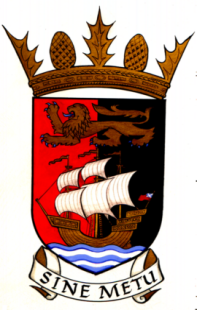 Minutes of the meeting held on 8th June 2022Bo’ness Library - Large Meeting Room 7pmWelcomeMadelene welcomed everyone to the meeting and congratulated Stuart McAllister for serving 10 years as a Bo’ness First Responder. David Aitchison’s mother has passed away and Bo’ness Community Council send their condolences. Madelene welcomed Stephen Baird and Austin Reid to their first in-person meeting. Many thanks to Stuart for doing the minutes at the last meeting. Madelene reported that Robyn Adamson has stepped down from BCC and sent thanks for her work and best wishes for the future.SederuntMadelene Hunt (Convenor), Lennox Ainslie, Stuart McAllister, Val Spowart, Brian Laird, Austin Reid, Owen Griffiths, Stephen BairdIn attendance: No Councillors were presentApologies for AbsenceCouncillor Stacey Devine, Ashley SneddenNon-attendance: Councillor David Aitchison, Gaele McFarlane  Minutes of the 11th May 2022 meetingMinutes were accepted as read.Matters ArisingMcLaren Trophy - Madelene reported that Brian Laird, Val Spowart and her husband, Stuart McAllister and Wendy Turner would attend the presentation of the McLaren Trophy. (Austin Reid also attended).Cemetery Roads - Madelene reported that she had been informed the Cemetery Roads would be repaired before the end of summer.Police ReportPC Graeme McDougall presented the most recent police Reports.Members of BCC reported that children had been playing “chicken” at the Co-Op on Linlithgow Road; the double parking on both sides of Jamieson Avenue is causing traffic issues. Pc McDougall reported that there are only two traffic wardens for the whole of Falkirk Council area, A question was asked about CyberSecurity. PC McDougall reported that a new unit would be set up by Police Scotland to deal with this as Action Fraud only deals with English and Welsh issues. The Priority Crime Team will investigate when there is a pattern to the fraud. PC McDougall that he would be working with PC Jacqueline McHendry. Lennox Ainslie asked about policing for Fair Day. PC McDougall confirmed that details of road closures are on the Council website and that there would be a police presence during the procession and in the Parks.ReportsLennox Ainslie – promoted the Fair Day Programme and reported that the Royal Marine Band would lead the procession. The Kirking of the Queen will be on Thursday 16th June at Craigmailen Church. He reported that there may be a collection of funds on the day and Contactless payment is being considered.Owen Griffiths – reported that a dedicated mailbox for the info@ email address is needed. This would be used by Office Bearers. He will look into costings for this. There was discussion of the use of Mailchimp for mass mailouts.Brian Laird – reported on the Flood Management meeting that he attended. There were only 8 people at the meeting. The meeting discussed what could be done in the future rather than whey “is being done”. For example, clearing drains would help. There is a follow-up meeting in November 2022. He reported on the letter sent to Madelene Hunt confirming that repair to the roads in the Cemetery would take place before the end of summer.Austin Reid – reported on progress with the Car4U group. He asked about a Jubilee Party which might become an Annual event.Val Spowart – reported that Churches Together would be at the Memorial of Mining for an outside service on 12th June. She reported on the Salvation Army Coffee Morning and offered to bring traybakes to the McLaren Trophy presentation.Wendy Turner - reported on the Jubilee Concert at the Townhall Bandstand for the Jubilee. The concert was well-attended. It was felt that this event could take place again with the different Bo’ness Bands, Choirs and Musical Groups being invited to contribute. She reported that a local cafe owner had asked about the provision of bike storage for people using the Town Centre. It is believed there may be some at the Bus Station and Wendy agreed to check this. The question was also asked about signage from the John Muir Way to the Town Centre.Stuart McAllister – reported on a Planning Application from Thomas Cuthell for an extension to their building. He also reported on an application to change the design of 5 new houses at Drum Park being built by Ogilvie Homes in their second phase. A question was asked where affordable housing now sits within this development.Correspondence Lorna Weir had contacted BCC to ask about maintenance of the Memorial to Minng. BCC replied to explain that it is not responsible for upkeep of the Memorial. The Memorial needs to be re-painted and tidied up and Bloomin Bo’ness are proposing to tidy up the flower beds.Madelene Hunt reported that the Bridgeness Slab is in need of tidying up too.Owen Griffiths had received a request for an amendment to the March minutes on a point of clarification. He will send a link so that Wendy can upload minutes to the website.AOCBMadelene reported that the Jubilee Window Competition had been won by the Cleaning Company and Long & Gilmour and R&R Blooms had been awarded second place.The date of our next meeting is Wednesday 13th July 2022 at 7pm in the small room at the Library